Welcome to First Parish!First Parish in Cambridge is a multi-faith, spirit-ﬁlled congregation devoted to love and justice. We are moving joyfully into a multiracial, multicultural, justice-making future. We embrace all ages, races, classes, abilities, sexual orientations, gender presentations, and ethnic and religious backgrounds. Honoring all the faith traditions of the world, we support each person’s path to wisdom and spiritual growth. Whoever you are, wherever you are on the journey of life, we welcome you into our hearts.If you’re here for the ﬁrst time, we invite you to ﬁll out a visitor card located in the pew and leave it in the collection plate. We’ll sign you up for our weekly e-mail announcements and monthly newsletter. All are welcome to join us in Helverson Parlor following the service for refreshments. Please take a “terra cotta” mug so we can recognize and greet you.For those attending with children, you are welcome to worship as a family or children ages 4 and under are welcome in our Nursery and children 4 and older are welcome in our Religious Education Program.  An usher can direct you to RE staff. Registration is required.Shared OfferingThe Shared Offering recipient for October is the Cambridge Interfaith Sanctuary Coalition (CISC). Earlier this year, First Parish voted unanimously to join CISC in order to support efforts to offer physical sanctuary at University Lutheran Church to immigrants facing the possibility of deportation. Many First Parish members have been involved as organizers and as volunteers accompanying the family in sanctuary at University Lutheran. CISC is committed to community engagement, advocacy, and offering physical sanctuary with the goals of providing hope, comfort, and political support to immigrants and refugees suffering indignities, harassment, and deportation.Support Our Sanctuary Guest and Her Children As many of you know, a woman and her two young children have entered Sanctuary at University Lutheran. As a member of the Cambridge Interfaith Sanctuary Coalition, First Parish is providing volunteers in support of this effort. Volunteer opportunities are available seven days/week. Volunteering is easy and rewarding and we’ll pair you with an experienced volunteer so you won’t be on your own. Please email Rebecca Balder at BBSF@firstparishcambridge.orgto learn more.Religious Education for Children and YouthPlease join us for a Time For All Ages and RE Programs. Please note the room change for 2-3rd and 4-5th grade below.Nursery             Children under 4      Nursery, 2nd Floor
Spirit Play         PreK-1st Grade        Baldwin Rm, Mezzanine
Love Will Guide Us    2-3rd              Barn Room, 2nd Floor
Bibleodeon          4-5th Grade            Fuller Rm, Mezzanine
Building Bridges        6-7 Grade       Chapel, 1st Floor
OWL                       8-9 Grade           Chapel, 1st Floor, 2-4pmCelebrate Cambridge Forum’s 50th Anniversary	Join us for our special fundraising event!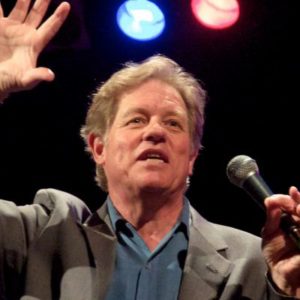 Humor For HumanityAn evening with Jimmy TingleFriday, October 20th
6:00 pm – Reception
7:00 – 9:00 pm – EventIn the Barn RoomTickets – Event only: $50 / Event and Reception: $100
Tickets are available by following this link: http://events.r20.constantcontact.com/register/event?oeidk=a07eelga63l05bff7ab&llr=7wih55cabPastoral CareSometimes life can become stressful and hard.  You may be facing a job loss, the end of a relationship, a serious illness, a family transition or a difficult conversation that you’re worried about.  Pastoral Care is available for you. If you would like a pastoral care phone call or visit please let us know.  Our ministers are available to support you. Please contact them directly by phone at 617-528-9838 or email at pastoralcare@firstparishcambridge.orgToday’s EventsExploring Membership ClassAre you interested in becoming a member of First Parish? Are you a newcomer who's looking to learn a bit more about our faith community?  Have you been attending services for a while and now want to learn more about what membership means?  Join us at Noon for our Exploring Membership class.This 2 hour interactive orientation offers an opportunity to learn about our community, our activities, the history and philosophy of both Unitarian Universalism in general and First Parish in particular. Membership classes are one of the requirements of becoming a member here at First Parish. And if you can’t make today’s class, don’t worry we will offer more classes soon! All are welcome! GBIO TASK FORCE EVENTSOctober 11      GBIO Task Force Meeting7:00 pm to 9:00 pm in the Landing RoomOctober 22 	"Out of Many, One"Learn more about the life and experiences of Muslims.2:00 pm to 4:00 pm at Temple Beth Zion, Brookline.. Advanced registration is necessary.October 30	GBIO Delegates Assembly 7:00 pm to 9:00pm. Location to be determined.Looking for people who want to be educated about the latest status of GBIO's criminal justice, affordable housing, and health care campaigns.November 10-12       3-day training in Boston (short walk from South Station) on GBIO techniques, strategies, approaches using lectures, discussions, and interactive exercises. $90 to cover costs of food. Limited scholarship funds available from the First Parish GBIO Task Force.Please contact either Elizabeth Kline (elizkline@gmail.com) or Marcia Hams (marciahams@gmail.com) if interested to get more information and registration forms.Safe CongregationAt First Parish we covenant to welcome all people to the table, to nourish and serve each other and to respect and honor the inherent worth and dignity of every person. To achieve these goals it is essential that we maintain a safe environment that protects children and adults from harm while fostering their spiritual growth. We encourage anyone who has witnessed or experienced verbal, sexual or physical abuse at First Parish to contact the appropriate team (adults and children respectively):SafeCongregation@ﬁrstparishcambridge.org or	safechildren@ﬁrstparishcambridge.orgGetting InvolvedPossible New Covenant GroupsIf you describe yourself as an elder and would like to gather with others “of a certain age” to discuss issues surrounding aging, as well as growth and wisdom that comes with aging, please let me know. If there is enough interest we will gather a covenant group of elders.  There is also some interest in starting an LGBTQ covenant group.  Danielle at devminister@firstparishcambridge.org or at 617-876-7772.Can’t Keep From Singing? Perhaps you used to sing in a choral group. But now those “high” notes are harder to hit than they used to be. Nowadays, rather than soprano, you could be perfect for alto or even tenor. Or perhaps you simply need practice – which we can provide. Whatever your voice range, it’s an excellent time for finding out more about the First Parish in Cambridge choir. Choir members or director Jonathan Barnhart would be interested to answer your questions. Contact: jonathanbarnhart@comcast.netFirst Parish Auction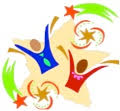 November 12th and 19thThe 2017 First Parish Auction will be held on November 12th and 19th.  The Auction raises critical funds for the operating budget, donates 25% of the event proceeds to the Tuesday Meals Program, and furthers our mission of creating community at First Parish through themed dinners and flat-rate events. Please Consider DonatingDonations Due by October 25thPlease help make the Auction a success by organizing a dinner for 6 to 8 (or more) or an event with friends; donating a week in your vacation home; donating themed gift baskets or gift cards from your favorite local restaurant or store; or donating homemade crafts for the gifts to go table.  Please visit with a member of the Auction Committee at Social Hour to learn more about donating or check out the donation form at www.firstparishcambridge.org/auction.  Be creative, have some fun and meet new people!  Flowers for Sunday Morning				A reminder that fresh flower bouquets to decorate the Meetinghouse for Sunday worship may be ordered by contacting Office Assistant, Laura Smith, at 617-876-7772 or officeassist@firstparishcambridge.org.   Bouquets are $50.   Most upcoming Sundays are available.Events This WeekPlease note that Yoga Classes and Music Classes are not First Parish programs.   They are run by outside instructors and a fee is associated with the classes.   Sunday		October 810:30 am	Sunday Worship12:00 pm	Child Care in the Baldwin Room12:00 pm            	Mandarin Class in the Fuller Room12:15 pm	New Member Class in the Barn Room  2:00 pm 	OWL in the ChapelMonday	October 9 – OFFICE CLOSEDIndigenous Peoples Day Holiday 10:00 am	Retreat Team in the Landing  10:30 am	Groovy Baby Music in the Chapel   6:30 pm  	AA in the Parlor   6:30 pm 	Art Class in the ChapelTuesday 	October 10   9:00 am 	Yoga in the Barn Room   5:30 pm 	Tuesdays Meals in the Parlor   7:00 pm	RE Council in the Barn Room   7:00 pm 	Young Adult Group in the Nursery	Wednesday	October 11   6:00 pm	Harvard Bookstore in the Meetinghouse   6:30 pm   	Gurdjieff Society in the Chapel   6:30 pm   	Two Brattle in the Baldwin Room   7:00 pm	Interplay in the Barn Room   8:00 pm	AA in the ParlorThursday	October 12   8:00 am 	Cambridge Minyan in the Barn Room   9:00 am	Yoga in the Chapel 12:00 pm 	Yoga in the Chapel    6:00 pm  	Yoga in the Barn Room   6:00 pm	BASEA in the ParlorFriday		October 13 9:30 am	Groovy Baby Music in the ChapelSaturday	October 14   8:30 am	GSA in the Chapel 10:00 am	Yoga in the Barn Room   3:30 pm	Harvard Memorial Service in the MeetinghouseFirst Parish Staff and LeadersLead Minister	…………………….Adam Lawrence DyerDevelopmental Minister	…………Rev. Danielle Di BonaMinister Emeritus	……..…….Rev .Dr.Thomas MikelsonDirector of Administration	………………….Carol LewisDirector of Religious Education	………...…Mandy NeffMusic Director………………………..Jonathan BarnhartYouth Coordinator ………………………...Alex GaydosNursery Care Coordinator	…..…………...Lace CampbellNursery Care Coordinator	..………..….Jeremy SchwartzAfternoon Child Care Provider……….Dorothy MercedaAfternoon Child Care Provider………..Andrea ApteckerAlto Section Leader………………...........Brianna MeeseBass Section Leader…………………………John BitsasSoprano Section Leader………………….Renée SaindonTenor Section Leader…………………….Matt CorcoranOffice Assistant………………………….…Laura SmithFinancial Administrative Assistant...Mary Anne CarlsonBuilding Manager	………………………....Roland ElliesEvening Sexton……………………………..Kayar LoweWeekend Sexton…………………………Ramon GomezTuesday Meals Kitchen Coordinator	…...…Pam CannonTuesday Meals Assistant	…………………Brian DownesExecutive Director, Paine Senior Services……..Liz AguiloSocial Worker, Paine Senior Services…...Maureen HartyDirector, Cambridge Forum…………………Mary StackGoverning Board 2017-2018Linda West ………………………………....ChairpersonRashid Shaikh………………………………..Vice-ChairGrace Hall………………………………………….ClerkErnie Sabine…………………………………...TreasurerAt Large Members:  	Gordie Calkins, Mark Pickering, Don TuckerFirst Parish in Cambridge Unitarian UniversalistS October 8, 2017Reset – Adam Lawrence DyerReset – Adam Lawrence Dyer